OBIETTIVI MINIMIImparare a confrontarsi con altri, del passato e del presente Acquisire informazioni fattuali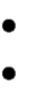 Possedere il lessico specialistico relativo agli argomenti trattati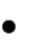 Acquisire concetti da saper riconoscere, definire, utilizzare appropriatamente, porre in relazione e contestualizzare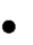 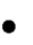 Saper individuare la domanda ed esprimerne correttamente i terminiSaper distinguere e confrontare argomentazioni diverse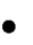 Saper presentare, riassumere e sostenere una tesi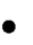 Imparare a pensare dall‟esperienza al concetto e viceversa, traendo implicazioni e conseguenzeTRIMESTRELa filosofia dell’Umanesimo La filosofia del Rinascimento La rivoluzione scientificaPENTAMESTRERazionalismo ed empirismo tra XVII e XVIII secolo L’IlluminismoKantL’idealismo tedescoHegel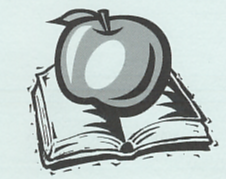 Liceo Classico Scientifico“Isaac NEWTON”via Paleologi 22 - ChivassoMod. D11Rev. 023.05.2017DocumentoOBIETTIVI MINIMIDipartimentoFilosofia e StoriaDisciplinaFILOSOFIAAnno scolastico2018 - 2019ClasseQuarta  liceo SCIENZE APPLICATE